Application form for seeking information from the Department of Climate Change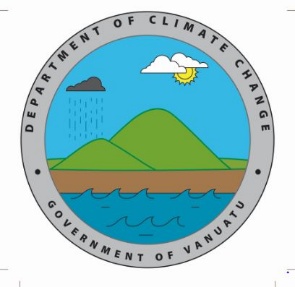 Please fill in BLOCK LETTERSPART I:Name(s) of applicant(s):___________________________________________________________Gender: 	Male/FemaleName of Organisation:____________________________________________________________Type of Organisation:_____________________________________________________________Island/Country:__________________________________________________________________Email Address:__________________________________________________________________Telephone Number:______________________________________________________________PART II:Description of the information required:________________________________________________________________________________________________________________________________________________________________________________________________________________________________________________________________________________________________________________________What Climate Change related information needed? (please tick)Climate Change Adaptation Climate Change MitigationClimate Change ProjectsLiDAR DataRisk and Hazard MapsInformation, Education and Communication (IEC) materialsClimate Change impacts in VanuatuInstitutional ArrangementsReportsHow would you like to obtain that information: (please tick)       Face to face interview Video interviewBy emailTeleconferencePrinted copiesBooksSoft copiesBy when do you require this information?__________________________________________________________________________________________________________________________________________________________________________________________________________________________________________What will you use this information for? (please tick)Radio BroadcastTelevision BroadcastPromotional VideosResearch AssignmentVideo productionsWhat benefit will you get from this information? (tell us how this information will help you/your organisation)__________________________________________________________________________________________________________________________________________________________________________________________________________________________________________Are you willing to share with the Department the copy of your work?YesNo If no, please give reasons:________________________________________________________________________________________________________________________________________________________________________________________________________________________PART III:Declaration of the Applicant:Name:		_______________________________________________________Position/Role:	_______________________________________________________Date:		_______________________________________________________Signature:	_______________________________________________________PART IV:For office use onlyFor Director’s ApprovalAny Comments:_________________________________________________________________________________________________________________________________________________________________________________________________________________________________________________________________________________________________________________________________________________________________________________________________________________________________________NamePositionSignatureMike Sam WaiwaiDirector